				TVIRTINU				Ūkvedys, vykdantis direktoriaus funkcijas				Gintaras Šikšnys			DRUSKININKŲ SPORTO CENTRO KALNŲ SLIDINĖJIMO (GIM. 2006-.) PIRMŲ METŲ MEISTRIŠKUMO UGDYMO GRUPĖS INDIVIDUALUS UGDYMO PLANASTreneris 						Jurijus Švecovas______________________________Tikslas:Užtikrinti kalnų slidininkų grupės ugdymo procesą karantino metu.Uždaviniai:1. Skatinti sveikai gyventi, kas yra būtina norint toliau sportuoti.2. Sveikatos stiprinimas, fizinio pasirengimo gerinimas.3.Sportinio charakterio, valios ugdymas.Užsiėmimo data  ir trukmė              Užsiėmimo trukmė ir turinysLapkričio 11 d. 30 min. apšilimas.Pagrindinės apšilimo taisyklės• apšilimo metu reikia būti pakankamai šiltai ir laisvai apsirengus;• apšilimo pabaigoje visas kūnas turi būti jau lengvai įšilęs ir suprakaitavęs;• apšilimas gali būti pradedamas ėjimu ir įvairiais pratimais einant, lėtu bėgimu ar kitais lėtais ritmingais pratimais; taip pat įtraukiami kvėpavimo pratimai;• apšilimui tinkami platūs, ritmiški, nestaigūs, laisvi mostiniai ir sukamieji judesiai, nereikalaujantys didelių pastangų;• pirmieji apšilimo judesiai atliekami lėtu tempu, be didelių pastangų ir nedidele judesio amplitude, toliau palaipsniui didinant atlikimo tempą, jėgą ir judesių amplitudę;• svarbiausia skirti dėmesio toms raumenų grupėms, kurios treniruotės ar varžybų metu bus tiesiogiai labai apkrautos;• sąnarių lankstumas apšilimo metu gali būti didinamas pradedant nuo smulkiausių sąnarių (pirštų, riešų, čiurnos) ir einant prie stambesnių arba laikantis atvirkštinės tvarkos, o stuburo lankstumas– pavyzdžiui, iš viršaus žemyn;• apšilimas gali būti pabaigiamas specialiais tempimo pratimais, tinkamais vienai ar kitai sporto šakai, fizinio aktyvumo rūšiai; pagrindinis dėmesys skiriamas pačioms stambiausioms raumenų grupėms (blauzdos lenkiamiesiems ir tiesiamiesiems, šlaunies lenkiamiesiems ir tiesiamiesiems, žasto lenkėjams ir tiesėjams ir t. t.);• apšilimo metu raumenų tempimo pratimai nėra privalomi.Apšilimo pratimus esame įpratę daryti prieš kiekvieną treniruotę, taigi apšilinėjame pramankštindami visą kūną, na o taip pat mankštinantis namuose dar galima puikiai pasinaudoti ir internetine erdve:https://www.youtube.com/watch?v=8ucfGOm9aLQhttps://www.youtube.com/watch?v=HDfvWrGUkC8Treniruotė.1 val. krosas (arba dviratis), lengvu tempu. Atsipalaidavimo – tempimo pratimai.Tempimo pratimai tinka lakstumui didinti, raumenų jėgai lavinti ir raumenųatsipalaidavimui gerinti:• tempimo pratimus butina atlikti, kai raumenys jau gerai įšildyti; tyrimais yra nustatyta, kad jie pagerina lankstumą apie 10–20 proc.;• tyrimais nustatyta, kad nustojus daryti tempimo pratimus, jau po 2 savaičių pastebimas lankstumosumažėjimas;• tempimo pratimus reikia kartoti ne mažiau kaip 2–3 (iki 3–5) kartus abiem kūno pusėms;• raumenys tempiami, kol pajuntamas nedidelis diskomfortas; jeigu jaučiamas aštrus skausmas, reiškia, jog tempiama per stipriai ar per ilgai;• konkrečioje tempimo padėtyje patartina išbūti nuo 5 iki 30 sekundžių ar net daugiau, priklausomainuo pasirinktos raumenų tempimo metodikos; • tempti pageidautina priešingas raumenų grupes (raumenis antagonistus) vieną po kitos; pavyzdžiui, iš pradžių šlaunies priekinius raumenis (keturgalvį šlaunies raumenį), po to užpakalinius (dvigalvį, pusdyglinį ir pusplėvinį raumenis);• tempimo metu būtina kvėpuoti ramiai ir ritmingai, ilgam nesulaikant kvėpavimo, nes tai padidinadiskomfortą, kelia arterinį kraujo spaudimą; tempiant raumenį ar raumenų grupę galima trumpamsulaikyti kvėpavimą arba tuo metu daryti ilgą lėtą iškvėpimą – tai padidina tempimo efektyvumą.Tempino pratimai slidinėjimui, Eiliškumas (nurodytas numeriukais):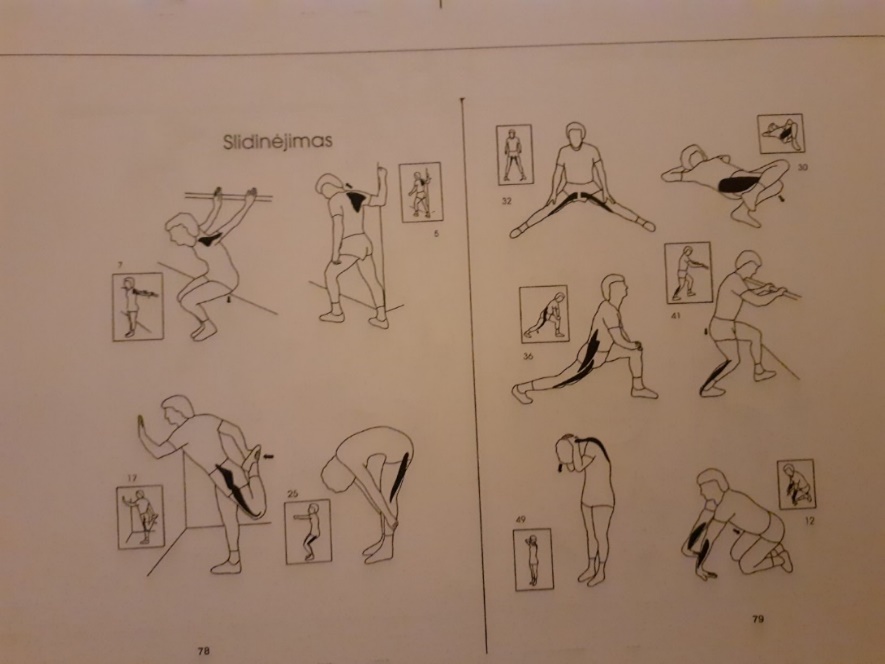 Kiekvieno pratimo paaiškinimai: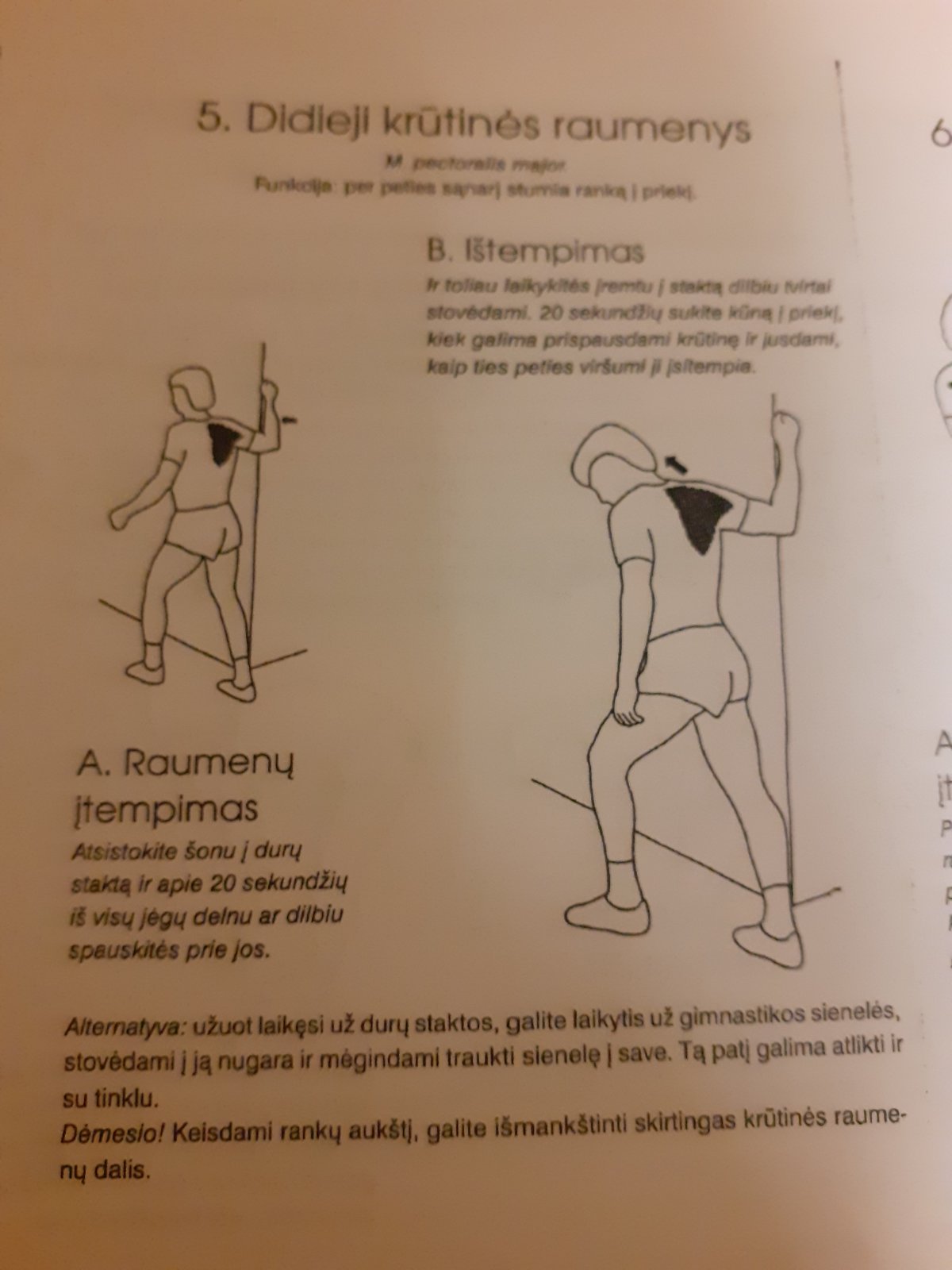 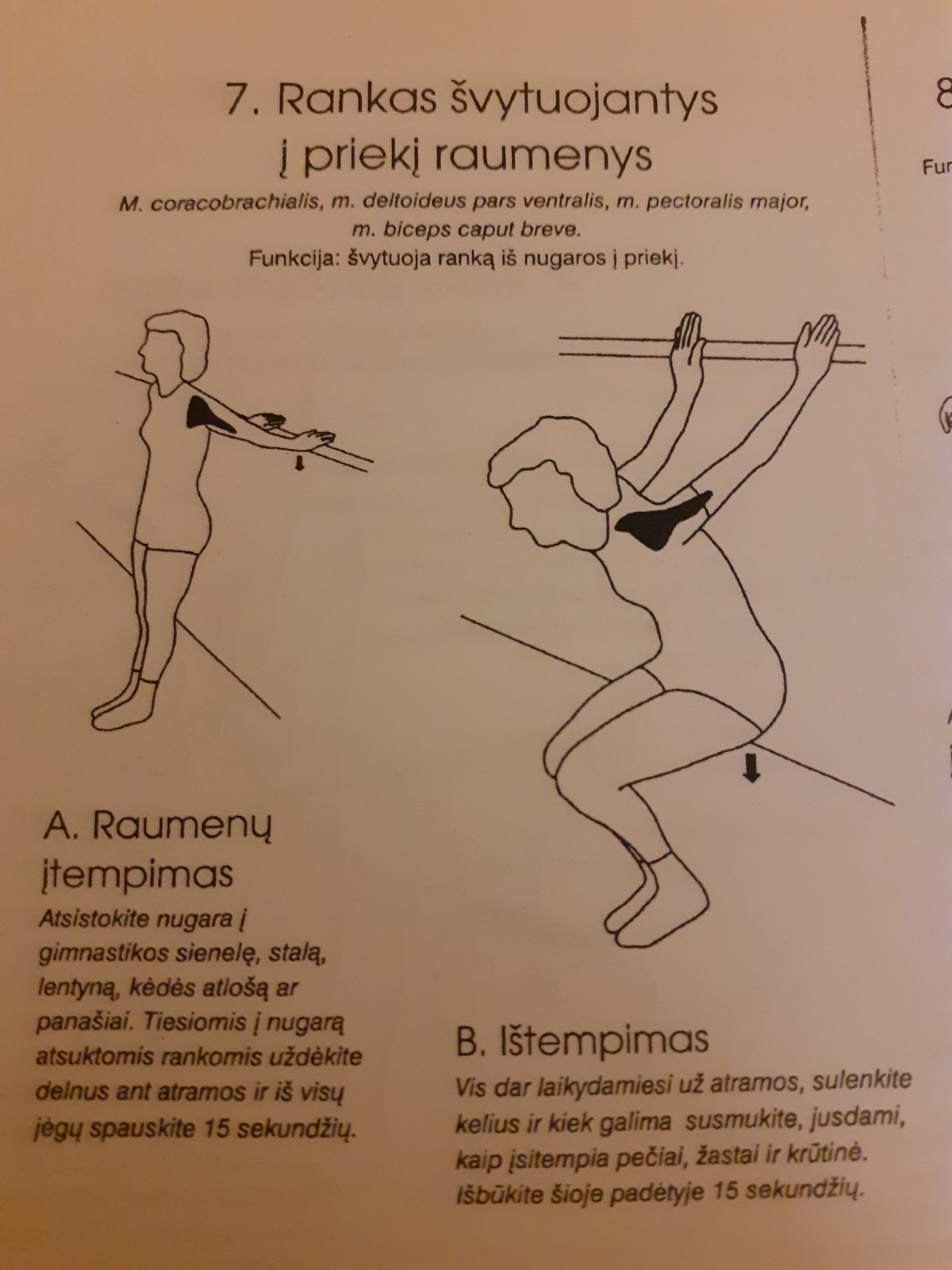 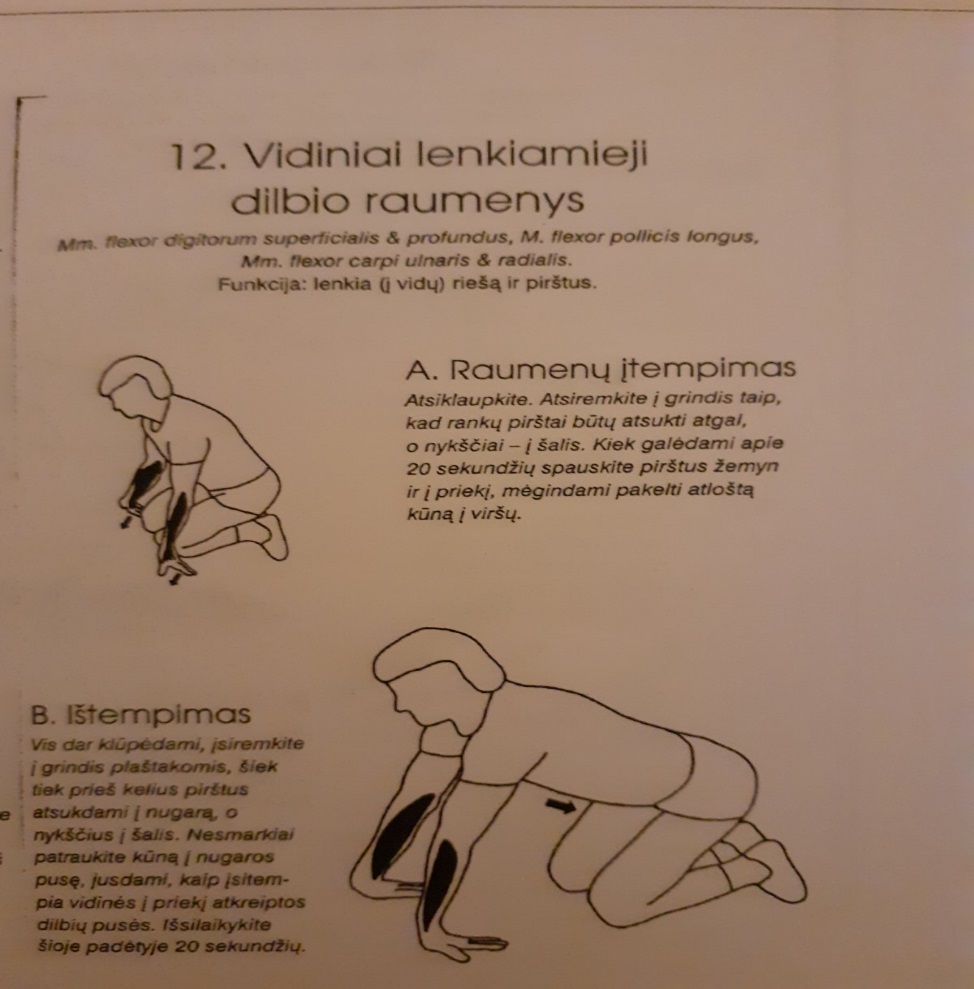 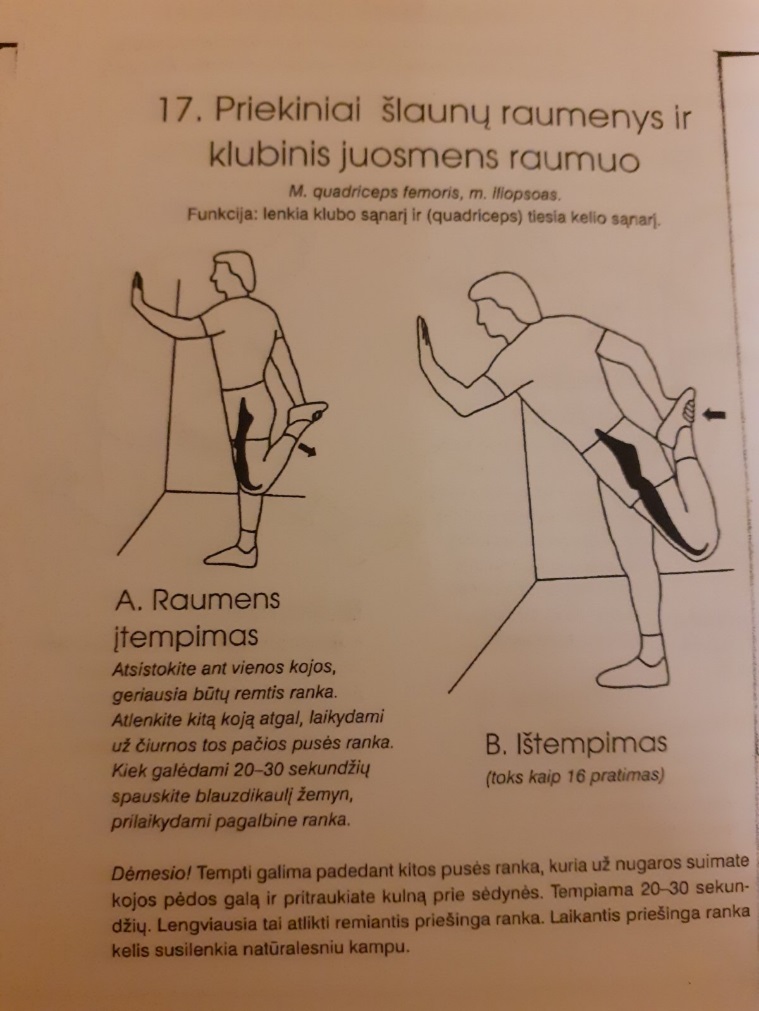 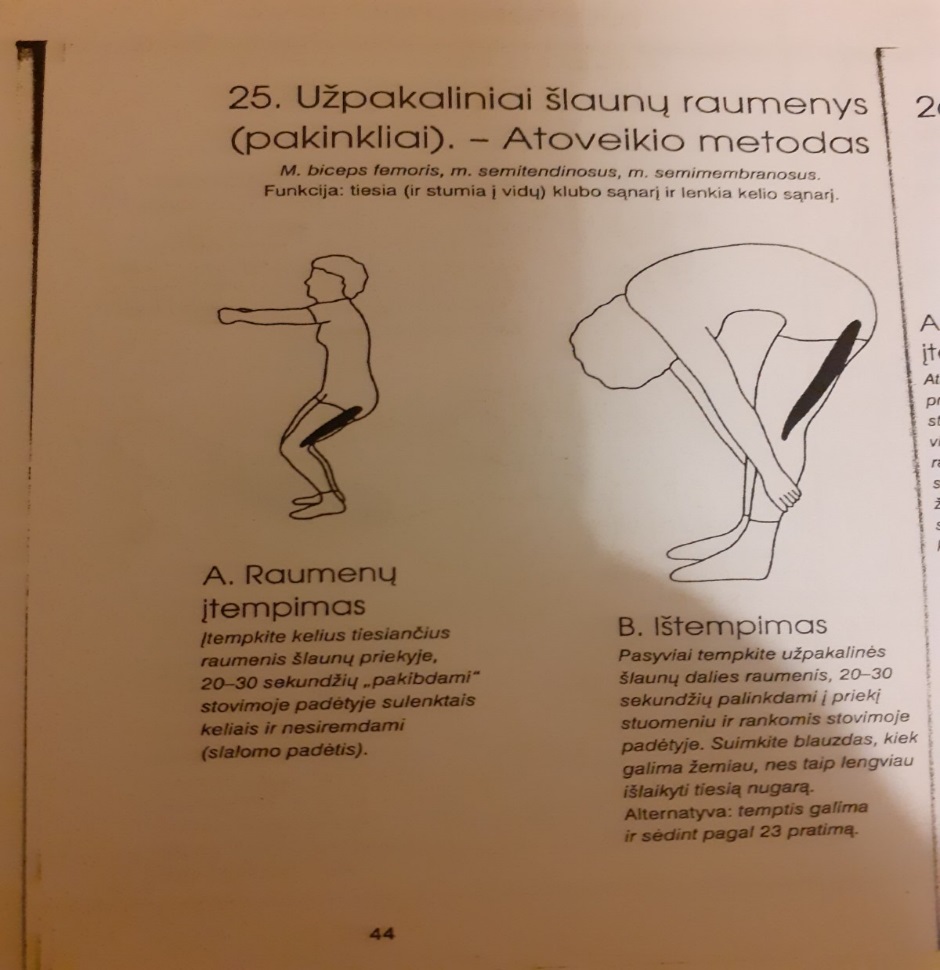 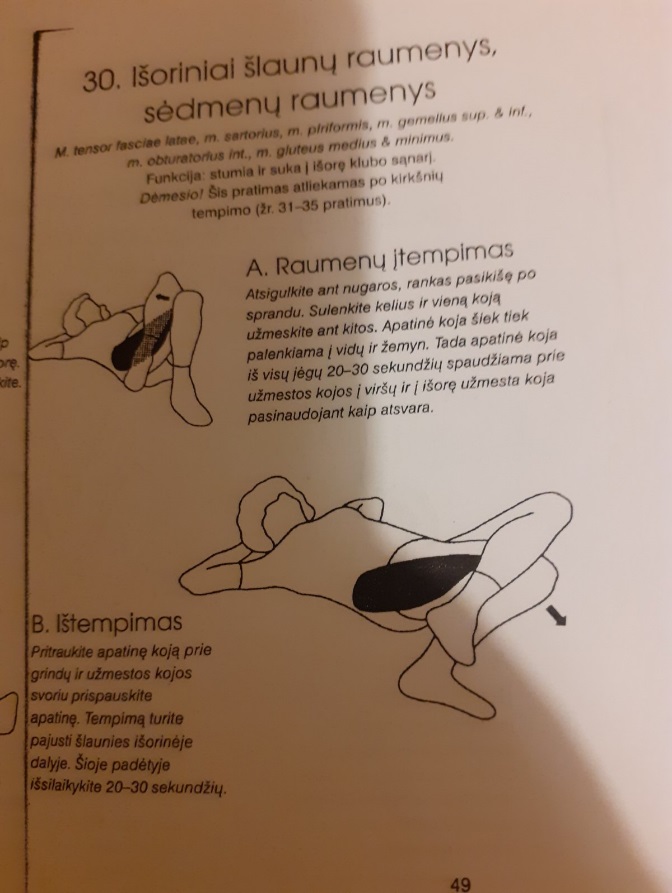 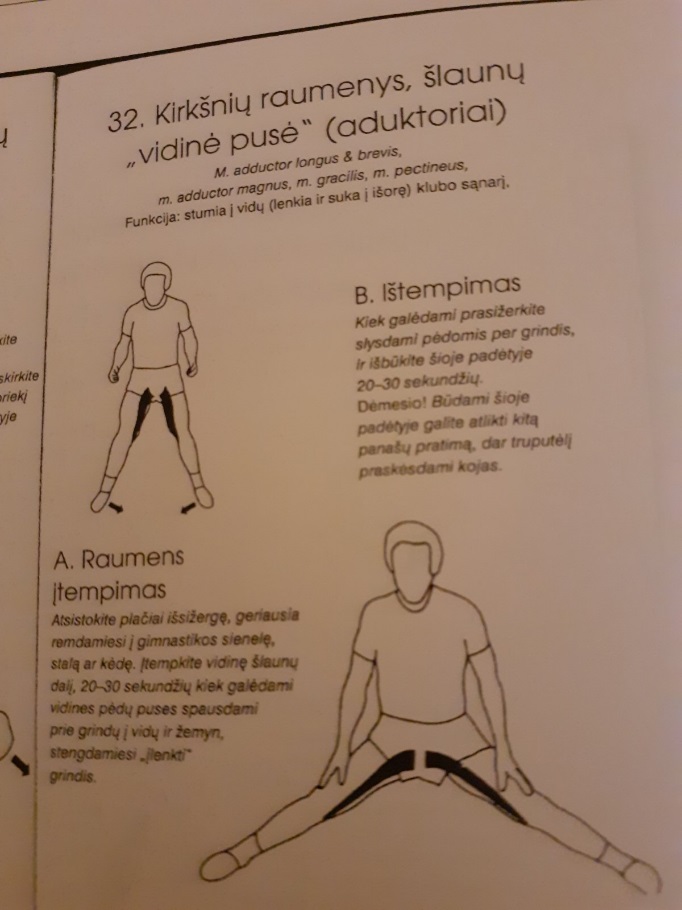 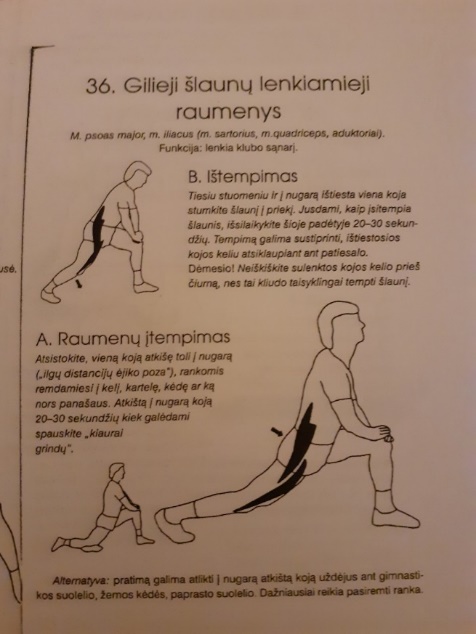 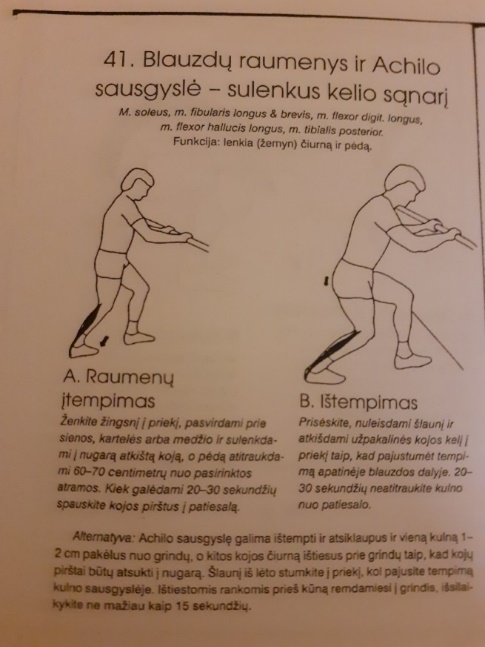 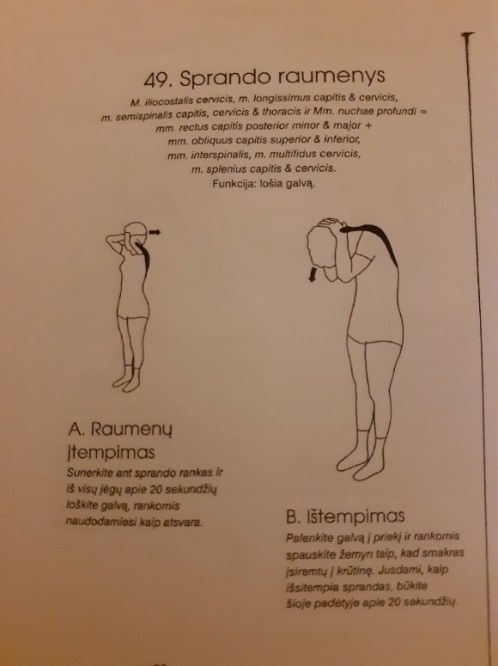 Treniruotės analizė ir dienoraščio pildymas (10 min.):Užsivedame dienoraštį ir jį trumpai užpildome po kiekvienos treniruotės:Data, treniruotės trukmė, ką darėme, kas labiausiai patiko ir nepatiko, kokia buvo savijauta prieš Treniruotę, treniruotės metu ir po, ir kiti komentarai.Lapkričio 18 d. 20-30 min. apšilimas (pagal Lapkričio 11 d.).treniruotė:Treniruotė.1 val. krosas (arba dviratis), lengvu tempu. Atsipalaidavimo – tempimo pratimai (pagal Lapkričio 11 d.).Treniruotės analizė ir dienoraščio pildymas (10 min.).Lapkričio 25 d. 20-30 min. apšilimas (pagal Lapkričio 11 d.).treniruotė:Treniruotė.1 val. krosas (arba dviratis), lengvu tempu. 30 min. Atsipalaidavimo – tempimo pratimai (pagal Lapkričio 11 d.).Treniruotės analizė ir dienoraščio pildymas (10 min.).Laukiami rezultatai:Auklėtiniai mokysis treniruotis savarankiškai pagal nuotoliniu būdu pateiktus planus.Laukiami rezultatai:Pagerės  mokinių bendras fizinis ir specialus pasirengimas. 